88a/26 Lezhenina/ Kornitskogo street, Novorossiysk  (CL doctor clinic), OP16.10.2020 10:37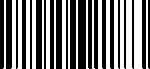 Patient:IvanovPetrVasilyevichTelephone helpline 8-800-700-40-10 call is free of charge in RussiaReferral by: Physician's Full name has not been established. Service phone number 8-964-906-40-70Gender: maleDate of birth: 03.03.2000The study was performed on the Bio-Rad CFX 96 amplifier using the "Set of reagents for detecting RNA of coronavirus SARS-CoV-2 by OT-PCR method of real-time polymerase chain reaction (RealBest RNА SARS-CoV-2)” (Registration No. RZN 2020/9896 of 27.03.2020), developed by JSC Vektor-Best (630559, p/b 121, Koltsovo district, Novosibirsk region, Russia).This test system is highly sensitive, detecting target fragments of nucleic acids in concentrations not determined by other test systems.PCR study of swabs/scrapes of the upper respiratory tract can be considered as a screening study, the result of which is important, but insufficient for a clinical diagnosis. A single detection of RNA of the SARS-CoV-2 coronavirus (CoVID-19 pathogen) in the studied biomaterial is not a sufficient basis for a clinical diagnosis and requires confirmation by other test systems.Due to the extremely high mutational variability of this virus observed during the current epidemic, the results of the study cannot be interpreted unambiguously in 100% of cases:a negative result of the study can be obtained when mutations are detected in the genome of the CoVID-19 virus pathogen;a positive result of the study can be obtained in the presence of related viruses of the Beta-CoV B family of Coronaviridae in the biomaterial.If the RNA of the CoVID-19 pathogen is detected at late amplification cycles (Ct value greater than 40), an additional study is recommended.Physician: Vasilyev Petr IvanovichThese results are not a diagnosis and must be interpreted by a clinician.Document generated: 17.10.2020 6:20:56	CL	page 1 of 1Перевод с русского языка на английский язык выполнен переводчиком Любовью Леонидовной Кошелевой, диплом ПП-I № 739739, выдан ГОУ ВПО «Пятигорский государственный лингвистический университет» 18.04.2009г.Translation from Russian into English was made by the certified translator Liubov Leonidovna Kosheleva, Diploma PP-I No 739739. issued by GOU VPO Pyatigorsk State Linguistic University on 18 April, 2009.Переводчик                                                                                                     Л.Л. КошелеваTranslator                                                                                                      L.L. KoshelevaPOLYMERASE CHAIN REACTION (PCR)POLYMERASE CHAIN REACTION (PCR)POLYMERASE CHAIN REACTION (PCR)Study         ResultRef. values/ CommentPCR Coronavirus SARS-CoV-2 (CoVID-19 pathogen)Negative